ПРИВІТАННЯ першого директора з Днем учителя 3 жовтня 2014 року  учні відвідали першого директора ліцею Духовну Тетяну Михайлівну, з метою привітати  з Днем учителя, та просто поспілкуватися з приємною людиною.  Тетяна Михайлівна з радістю прийняла неочікуваних гостей, розповіла цікаві історії та пригостила смачним чаєм.  Ідея створення ліцею офіційно була зареєстрована в серпні 1992 року.Мене вразили слова Тетяни Михайлівни  «Мрій! І твоя мрія стане реальністю!». Напевно, вона прагнула нам донести, що все що ти хочеш, до чого прагнеш обов’язково збудеться, як і колись її мрія започаткувати ліцей. Надзвичайно цікаві історії нам розповідала Тетяна Михайлівна  про започаткування деяких ліцейських традицій. Про те, що перший День ліцейського  братерства святкували в м. Ялта, другий в м. Києві, на третій рік вирішили, що цей день будуть святкувати 19 жовтня кожного року, в силу життєвих обставин це свято перенесли на третю суботу жовтня, також в цей день відбувається посвячення в ліцеїсти новеньких учнів.  Я вважаю, що нам потрібно частіше відвідувати Духовну Т.М. адже, надзвичайно багато всього цікавого та корисного ми від неї дізнаємося про ліцей, яким же він був, коли тільки виник... 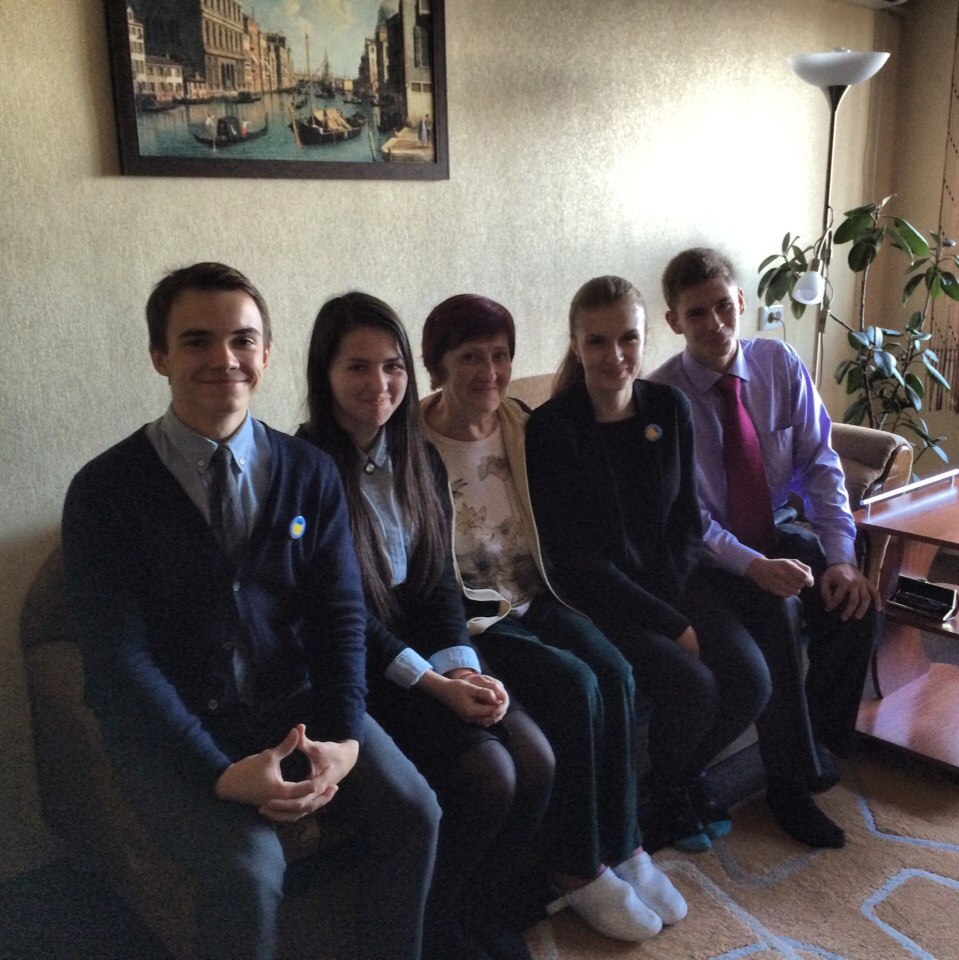 Коба Яна, Сокол Анастасія, Шевчук Микита групи 10-2, 11-1